Standards-Referenced Grading Basics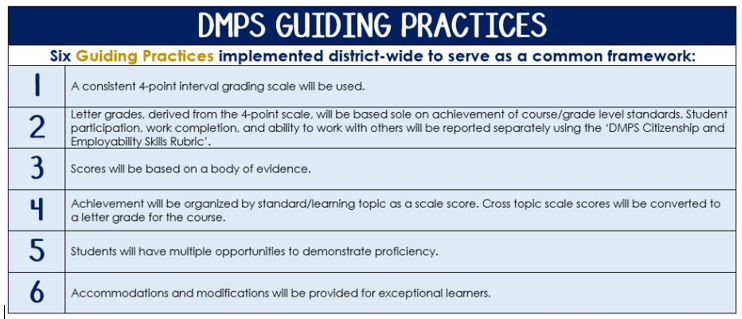 The teacher designs instructional activities and assessments that grow and measure a student’s skills in the elements identified on our topic scales. Each scale features many such skills and knowledges, also called learning targets. These are noted on the scale below with letters (A, B, C) and occur at Levels 2 and 3 of the scale. In the grade book, a specific learning activity could be marked as being 3A, meaning that the task measured the A item at Level 3.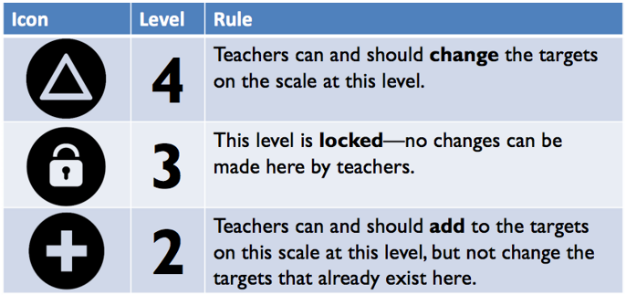 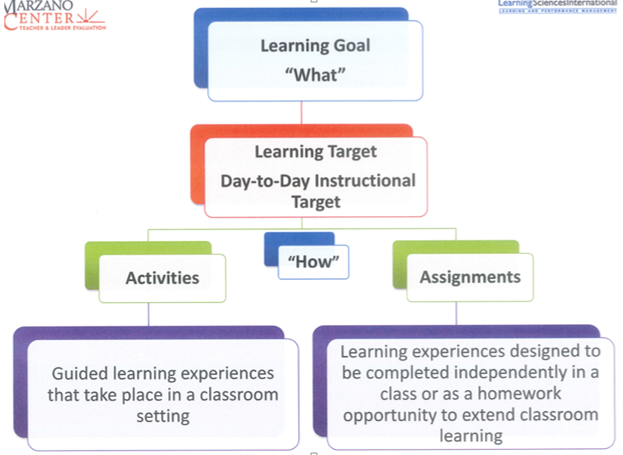 AP World HistoryThe AP World History course is equivalent to an introductory college-level course in world history. This course develops students’ abilities to think conceptually about world history from approximately 8000 B.C.E. to the present and apply historical thinking skills as they learn about the past. Five themes of equal importance – interaction between humans and the environment; development and interaction of cultures; state-building, expansion, and conflict; creation, expansion, and interaction of economic systems; and development and transformation of social structures – provide areas of historical inquiry for investigation throughout the course. These require students to reason historically about continuity and change over time and make comparisons among various historical developments in different times and places. AP World History – Course Content: • Period 1: c. 8000 B.C.E.-c. 600 B.C.E.          • Period 2: c. 600 B.C.E.-c.600 C.E.            • Period 3: c. 600 C.E.-c. 1450                                • Period 4: c. 1450-c. 1750 • Period 5: c. 1750-c. 1900                              • Period 6: c. 1900-presentAP World History – Historical Thinking Skills:• Chronological Reasoning • Comparison and Contextualization • Crafting Historical Arguments from Historical Evidence • Historical Interpretation and Synthesis AP World History ExamThe AP World History Exam measures students’ knowledge of world history and their ability to think historically. Format of Assessment Section I Part A: Multiple Choice | 50-55 Questions | 55 Minutes | 40% of Exam Score • Questions appear in sets of 2-5  • Students analyze historical texts, interpretations, and evidence • Primary and secondary sources, images, graphs, and maps are includedSection I Part B: Short Answer | 4 Questions | 45 Minutes | 20% of Exam Score • Questions provide opportunities for students to demonstrate what they know best  • Some questions include texts, images, graphs, or maps Section II Part A: Document-Based | 1 Question | 60 Minutes | 25% of Exam Score • Analyze and synthesize historical data • Assess written, qualitative, or visual materials as historical evidence  Section II Part B: Long Essay | 1 Question | 35 Minutes | 15% of Exam Score • Students select one of two questions • Explain and analyze significant issues in world history • Develop an argument supported by an analysis of historical evidence Link to Course Information @ AP Central: https://advancesinap.collegeboard.org/english-history-and-social-science/us-historyTopicStandardsTopicStandardsChronological ReasoningWriting for APComparison and ContextualizationHistorical Source InterpretationHistorical Source InterpretationKey ConceptsThe Body of Evidence in a Process-Based CourseProcess-Based SRG is defined as an SRG course design where the same scale recurs throughout the course, but the level of complexity of text and intricacy of task increase over time.AP World History is a course in which students cycle through focused topics repeatedly as they progress through the course, with changing content and an increasing complexity of the text, analysis, and writing expectations throughout. To account for this, process-based courses like this have their evidence considered in a “Sliding Window” approach. When determining the topic score for any given grading topic, the most recent evidence determines the topic score. Teacher discretion remains a vital part of this determination, but it is hard to overlook evidence from the most recent (and therefore rigorous) assessments.AP World History Course Topics – Semester 1Text and ResourcesCourse Text: Ways of the World: A Brief Global History with Sources, 3rd Edition.  Robert W. StrayerAP Teacher Community: https://apcommunity.collegeboard.org/web/apworldhistory ScalesAP World History Course Topics – Semester 2Text and ResourcesCourse Text: Ways of the World: A Brief Global History with Sources, 3rd Edition.  Robert W. StrayerAP Teacher Community: https://apcommunity.collegeboard.org/web/apworldhistoryScales